Anos 30Década de 1930, história, ciência, cultura, artes, política, informações e principais acontecimentos, futebol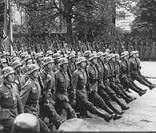 Cultura- Em 1931, o cineasta Bruñel produz um dos grandes sucessos do cinema surrealista da década de 1930: A idade de ouro.- Publicação, em 1932, de uma das maiores obras de ficção científica da história da Literatura: Admirável mundo novo de Aldous Huxley.- Produção, em 1936, de outro grande sucesso do cinema: Tempos Modernos de Charles Chaplin.- Em 1937, Pablo Picasso faz seu protesto contra a Guerra Civil Espanhola, pintando a obra Guernica.- Em 1937, estreia nos cinemas o primeiro longa-metragem de animação em cores: Branca de Neve e os sete anões dos estúdios Disney.Política nacional e internacional- No Brasil, a Revolução de 1930 termina com a República das Oligarquias e leva à presidência da república o político gaúcho Getúlio Vargas.- Em 1932, estoura a Revolução Constitucionalista de 1932, movimento das oligarquias paulistas contra o governo Vargas.- Em 1933, na Alemanha, Hitler cria o 3º Reich e começa a perseguir e prender os opositores políticos. O líder nazista ganha amplos poderes na Alemanha ao tornar-se Chanceler.- Em 1936, é formado por Alemanha, Itália e Japão o Eixo Roma-Berlim-Tóquio.- Em 1938, de forma pacífica, a Alemanha anexa a Áustria.- Em 1939, é assinado o Pacto de Não Agressão entre Alemanha e União Soviética.- Em 1937, o presidente Getúlio Vargas dá início ao Estado Novo, caracterizado pela centralização de poder, autoritarismo e perseguição aos opositores.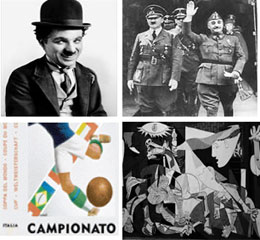 Anos 30: uma década de muitos conflitos militaresCiências e Tecnologia- Em 1931 é construído o primeiro microscópio eletrônico. O invento foi um grande passo para o desenvolvimento da Microbiologia.- Em 1936, na Alemanha, é fabricado o primeiro automóvel Volkswagen.- Em 1937, foi construída, pelo engenheiro norte-americano Grote Reber, a primeira antena de radiotelescópio.- Em 1937, é descoberto o fator RH pelos biólogos Karl Landsteiner e Alexander Wiener.- Em 1938, é descoberta a fissão nuclear pelos pesquisadores Otto Hahn e Fritz Strassmann.Guerras e conflitos- Em 1932, tem início a Guerra do Chaco entre Bolívia e Paraguai. O conflito militar terminou somente em 1935.- Em 1936 tem início a Guerra Civil Espanhola. O conflito terminou somente em 1939, com a vitória dos fascistas liderados por Francisco Franco.- Em 1939, a Alemanha invade a Polônia dando início a Segunda Guerra Mundial. Reino Unido e França declaram guerra à Alemanha.- Em 1939, a Alemanha invade a Tchecoslováquia.Economia- No ano de 1933, nos EUA, o presidente Roosevelt lança o New Deal, plano econômico para recuperar a economia norte-americana da crise de 1929.Futebol- Em 1930, é realizada no Uruguai a primeira Copa do Mundo de Futebol. Os donos da casa tornam-se campeões.- Em 1934, a Copa do Mundo de Futebol é realizada na Itália. A seleção italiana torna-se campeã.- Em 1938, a Copa do Mundo de Futebol é realizada na França. A Itália vence a Hungria na final, tornando-se bicampeã mundial.